					December 4, 2019EZRA DOUECKMANAGING MEMBERGRID POWER DIRECT, LLC1 METROTECH CENTER NORTH, THIRD FLOORBROOKLYN, NY 11201Dear Sir/ Madam:	On Dec 3, 2019, the Commission received your Application of Grid Power Direct, LLC for approval to supply electric generation services to the public in the Commonwealth of PA. Upon initial review, the Application has been determined to be deficient for the following reason:Application is missing Original BondProof of Publication for  Williamsport Sun Gazette  is missingPursuant to 52 Pa. Code §1.4, you are being advised of these deficiencies and are required to file corrections.  Failure to correct the foregoing deficiencies within 20 days of the date of this letter will result in the Application being returned unfiled.   	Please return your items to the above listed address and address to the attention of the Office of the Secretary.	Should you have any questions pertaining to your application, please contact our Bureau at 717-772-7777.								Sincerely,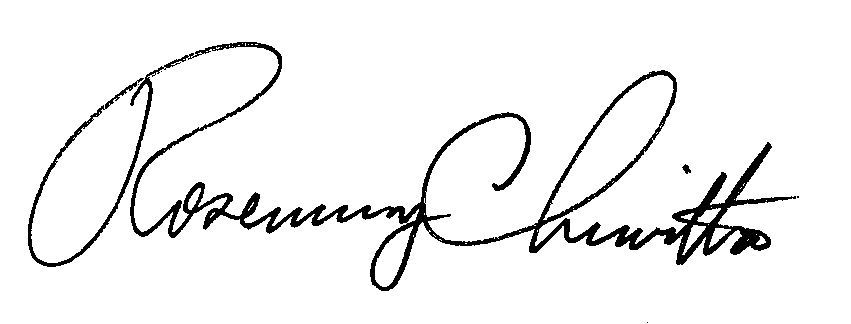 							Rosemary ChiavettaSecretary					RC: jbs